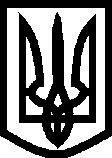 УКРАЇНА ВИКОНАВЧИЙ КОМІТЕТМЕЛІТОПОЛЬСЬКОЇ  МІСЬКОЇ  РАДИЗапорізької областіР О З П О Р Я Д Ж Е Н Н Яміського голови 29.10.2020										№ 308-рКеруючись Законом України «Про місцеве самоврядування в Україні», на виконання міської програми «Реалізація заходів молодіжної політики та підтримка обдарованої молоді», затвердженої рішенням 52 сесії Мелітопольської міської ради Запорізької області VІI скликання від 18.11.2019 № 7/56, відповідно до протоколу засідання експертної комісії з визначення кандидатів на призначення стипендії Мелітопольського міського голови для обдарованої молоді міста від 27 жовтня 2020 року та з метою залучення молоді до процесів розвитку місцевого самоврядування, створення належних умов для її інтелектуального і творчого розвитку, стимулювання обдарованої молоді на досягнення високих результатів у навчанні, фізичній культурі та спорті, мистецтві, творчих здобутків у науково-дослідницькій і громадській діяльності шляхом надання їм фінансової підтримкиЗОБОВ’ЯЗУЮ:1. Затвердити список молодих громадян, яким призначена стипендія Мелітопольського міського голови для обдарованої молоді міста, згідно з додатком.2. Контроль за виконанням цього розпорядження покласти на керуючого справами виконавчого комітету  Семікіна М.Секретар Мелітопольської міської ради 	 Роман РОМАНОВ Додатокдо розпорядження міського голови від  29.10.2020  № 308-рСписокмолодих громадян, яким призначена стипендія Мелітопольського міського голови для обдарованої молоді міста Начальник управління молоді та спорту 	Андрій ЖОРНЯКПро затвердження списку молодих громадян, яким призначена стипендія Мелітопольського міського голови для обдарованої молоді міста у номінації «Науково-дослідницька та пошукова діяльність»у номінації «Науково-дослідницька та пошукова діяльність»Тутова Ганна ФедорівнаСтудентка Мелітопольського державного педагогічного університету імені Богдана ХмельницькогоГешева Ганна ВалеріївнаСтудентка Таврійського державного агротехнологічного університету імені Дмитра Моторногоу номінації «Спорт вищих досягнень»у номінації «Спорт вищих досягнень»Дехтяренко Руслан РомановичСтудент Таврійського державного агротехнологічного університету імені Дмитра Моторногоу номінації «Музична, образотворча, літературно-мистецька діяльність та інші види діяльності»у номінації «Музична, образотворча, літературно-мистецька діяльність та інші види діяльності»Айбєтова Алія ГафуровнаСтудентка Таврійського державного агротехнологічного університету імені Дмитра МоторногоЧіркіна Дарина ОлексіївнаСтудентка ВСП «Мелітопольський фаховий коледж ТДАТУ»Бурцева Яна ГеннадіївнаУчениця ДНЗ «Мелітопольське вище професійне училище»Русєва Олександра РусланівнаУчениця ДНЗ «Мелітопольський багатопрофільний центр професійно-технічно»Войцеховський Владислав ВолодимировичУчень ДНЗ «Мелітопольський багатопрофільний центр професійно-технічної освіти»у номінації «Громадська діяльність»у номінації «Громадська діяльність»Субботіна Юлія ІгорівнаСтудентка Мелітопольського державного педагогічного університету імені Богдана ХмельницькогоКоновальська Ганна ІгорівнаСтудентка КВНЗ «Мелітопольський медичний коледж» ЗОРСимоненко Анатолій АнатолійовичСтудент КВНЗ «Мелітопольський медичний коледж» ЗОРПрофесійна майстерність (проф-тех освіта)Професійна майстерність (проф-тех освіта)Островський Олександр МиколайовичУчень ДНЗ «Мелітопольське вище професійне училище»Бочеваров Сергій ВолодимировичУчень ДНЗ «Мелітопольський аграрний ліцей»Представники обдарованої молоді (разова виплата)Представники обдарованої молоді (разова виплата)Іващенко Дмитро ВолодимировичУчень Мелітопольського навчально-виховного комплексу № 16 ММР ЗОПерцева Єлизавета ДмитрівнаУчениця ліцею №10 ММР ЗОПокуса Олексій РомановичУчень Мелітопольської спеціалізованої  школи І-ІІІ ступенів №23 ММР ЗОКірчев Павло ВікторовичУчень Мелітопольської загальноосвітньої   школи І-ІІІ ступенів №24 ММР ЗОШнуренко Катерина АнатоліївнаСпівробітниця Мелітопольського міського краєзнавчого музеюПилипенко Владислав РуслановичСпівробітник СП «Мелітопольська дистанція сигналізації та зв’язку» регіональної філії «Придніпровська залізниця» АТ «Укрзалізниця»Гавриш Ірина ЮріївнаСтудентка Мелітопольського державного педагогічного університету імені Богдана Хмельницького